Организационно-методическое обеспечение введения обновленного ФГОС 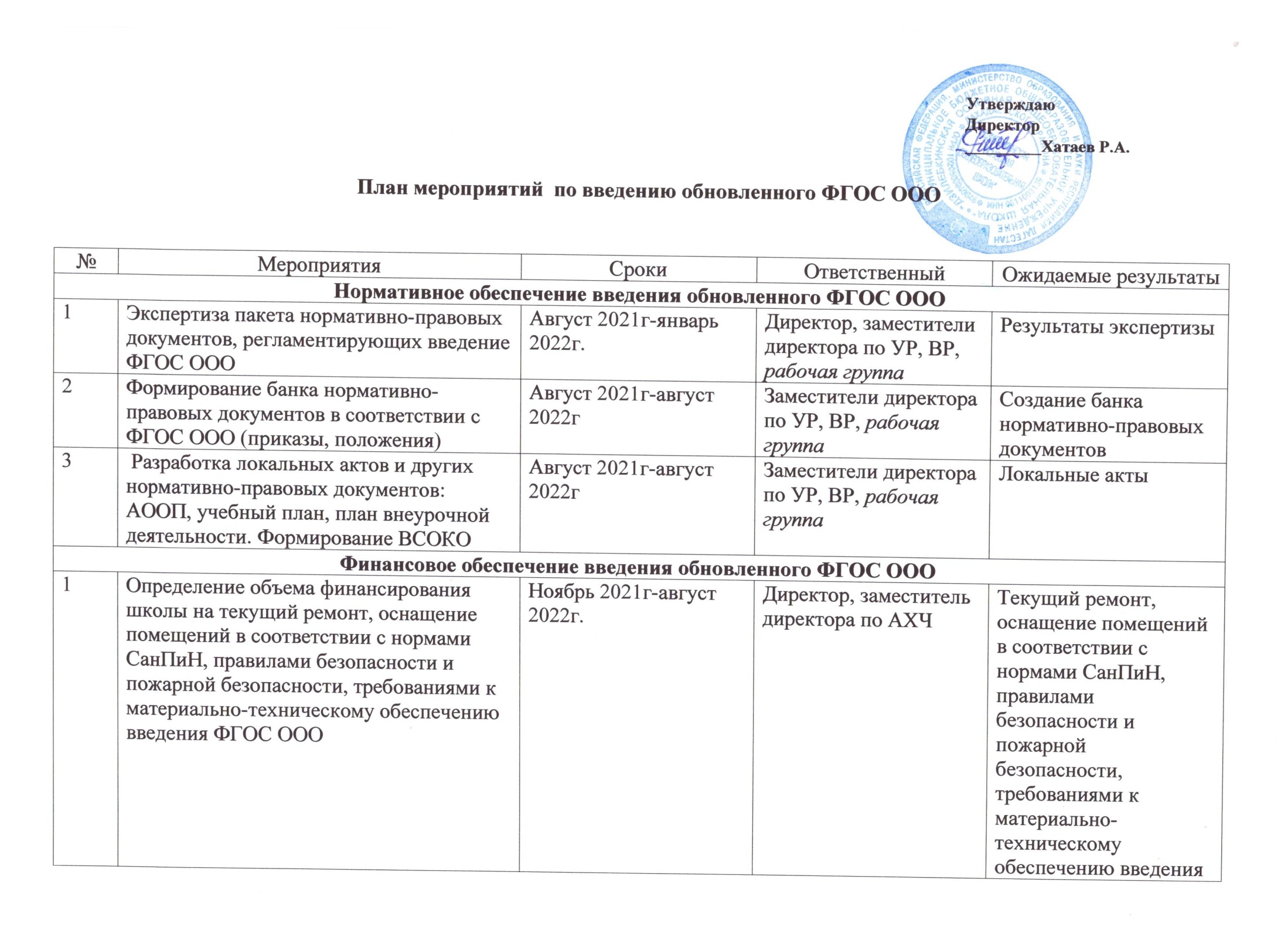 Организационно-методическое обеспечение введения обновленного ФГОС Организационно-методическое обеспечение введения обновленного ФГОС Организационно-методическое обеспечение введения обновленного ФГОС Организационно-методическое обеспечение введения обновленного ФГОС 1Утверждение рабочей группы по реализации ФГОС ООО Декабрь 2021 г.Директор, заместители директора по УР, ВРРабочая группа2 Разработка и утверждение плана мероприятий реализации ФГОС ОООДекабрь 2021 г.Директор, заместители директора по УР, ВРДорожная карта3Проведение аудита готовности ОО к введению ФГОС ОО (нормативно—правовые ресурсы, организационно-методические, кадровые, материально-технические)Ноябрь - декабрь 2021г.Директор, заместители директора по УР, ВРМониторинг4Разработка изменений в АООП ООО, разработка рабочих программФевраль-август 2022гЗаместители директора по УР, ВР, рабочая группаАООП ООО, рабочие программы5 «Утверждение изменений, вносимых в АООП ООО»Педагогический совет февраль 2021г.Директор, заместители директора по УР, ВРРешение педагогического совета6Согласование расписания занятий по внеурочной деятельностиНоябрьДиректор, заместитель директора по ВРРасписание внеурочной деятельности7 Участие в совещаниях, семинарах по вопросам реализации ФГОС ОООВ течение годаЗаместители директора по УР, ВР, учителя-предметникиИнформирование педагогов8Проведение совещаний о ходе реализации ФГОС ООО в 2022-23уч.году:- о ходе реализации ФГОС по итогам 1 п/г в 6 классе;- об итогах организации образовательного процессаЯнварь 2023г.Май 2032г.Заместители директора по УР, ВРПодведение итоговКадровое обеспечение введения  обновленногоФГОС ООО Кадровое обеспечение введения  обновленногоФГОС ООО Кадровое обеспечение введения  обновленногоФГОС ООО Кадровое обеспечение введения  обновленногоФГОС ООО Кадровое обеспечение введения  обновленногоФГОС ООО 1Анализ кадрового обеспеченияНоябрь 2022г.Директор, заместитель директора по УРРезультаты анализа кадрового обеспечения2Создание плана- графика повышения квалификации педагогических работниковНоябрь 2021г.Заместитель директора по УРГрафик повышения квалификации3 Обеспечение повышения квалификации педагогических работниковНоябрь 2021- август 2022г.Заместитель директора по УРПрохождение курсов повышения квалификации по вопросам ФГОС ООО4 Разработка (корректировка) планов методической работы во вопросам ФГОС ОООВ течение годаЗаместитель директора по УР, руководители ШМОПланы работы ШМОМатериально-техническое обеспечение введения обновленного ФГОС ООО (для детей с ОВЗ)Материально-техническое обеспечение введения обновленного ФГОС ООО (для детей с ОВЗ)Материально-техническое обеспечение введения обновленного ФГОС ООО (для детей с ОВЗ)Материально-техническое обеспечение введения обновленного ФГОС ООО (для детей с ОВЗ)Материально-техническое обеспечение введения обновленного ФГОС ООО (для детей с ОВЗ)1Анализ и оценка МТ- оснащения школыЯнварь-март 2021г.Директор, заместитель директора по Результаты анализа и оценки2Обеспечения соответствия МТБ школы требованиям ФГОС ОООНоябрь 2021г.Директор, заместитель директора по ВРРезультаты обеспечения3Обеспечение соответствия условий реализации АООП противопожарным нормам, нормам охраны труда работников школыНоябрь 2021г.Директор, заместитель директора по ВРРезультаты обеспечения4 Определение списка учебников, используемых в образовательном процессе в соответствии с ФГОСАпрель 2022г.Заместитель директора по УР, библиотекарьСписок учебников5 Обеспечение укомплектованности школьной библиотеки образовательными ресурсамиАвгуст 2022г.Заместитель директора по ВР, библиотекарьРезультаты обеспечения6Обеспечение контролируемого доступа участников образовательных отношений к информационным образовательным ресурсам в сети ИнтернетРегулярноЗаместитель директора по УР, библиотекарь, инженер-программистКонтролируемый доступ участников образовательного процесса к информационно-образовательным ресурсам в сети ИнтернетИнформационное обеспечение введения ФГОС ООО (для детей с ОВЗ)Информационное обеспечение введения ФГОС ООО (для детей с ОВЗ)Информационное обеспечение введения ФГОС ООО (для детей с ОВЗ)Информационное обеспечение введения ФГОС ООО (для детей с ОВЗ)Информационное обеспечение введения ФГОС ООО (для детей с ОВЗ)1Размещение информации о введении обновленных ФГОС ООдекабрь 2021г.Заместитель директора по УРИнформационные материалы1Проведение родительских собраний в 5 а классеМай 2022гЗаместитель директора по УР, классный руководительИнформационные материалы